INFORMAȚII PRIVIND DEPUNEREA OFERTELORObiectul contractului:Obiectul acestei licitații îl reprezintă:- Servicii de publicitate/Advertising services, cod cpv. 79341000-6Termen limită pentru depunerea ofertelor:Termenul limită pentru depunerea ofertelor este 31/07/1019 la ora 14. Orice ofertă primită după acest termen limită va fi respinsă automat. ** - Ofertantul trebuie să aibă minimum 7 zile de la data lansării procedurii de achiziție pentru pregătirea ofertei (fără a se lua în calcul ziua de publicare și ziua corespunzătoare termenului limită pentru depunere).*** - Autoritatea Contractantă este obligată să răspundă la toate întrebările primite cel mai târziu cu 3 zile înainte de termenul limită și trebuie să le publice pe aceleași site-uri web pe care a fost publicată oferta.Informații financiareSe reamintește ofertanților că valoarea maximă disponibilă a contractului este 40.120,00 lei. (Pentru partenerii români, TVA inclusă). Oferta financiară trebuie prezentată ca o valoare exprimată în  monedă națională și trebuie depusă utilizând modelul pentru versiunea preț global din PARTEA C: FORMATUL OFERTEI FINANCIARE. [În cazul în care ofertele sunt prezentate în monedele naționale, cursul de schimb care va fi utilizat pentru verificarea conformității financiare cu bugetul disponibil (în timpul evaluării financiare) va fi cursul de schimb InforEuro valabil pentru luna în care se lansează oferta]Reglementările fiscale și vamale aplicabile sunt specificate în proiectul de contract din partea A a prezentului dosar de licitație. Soluții diferiteOfertanții nu sunt autorizați să liciteze pentru o altă variantă pe lângă această ofertă.SubcontractareaSubcontractarea nu este permisă.Criterii de atribuire:În cazul în care s-au primit mai multe oferte: cel mai mic preț, pondere 80% calitate tehnică, 20% preț.Criterii de evaluare pentru oferta tehnică:Organizare și metodologie: <40> puncteResurse propuse: <30> punctePerioada pentru furnizare servicii: <30> puncteTOTAL: 100 de puncteÎn cazul în care se primește o singură ofertă, Autoritatea Contractantă verifică dacă oferta este conformă din punct de vedere administrativ și tehnic cu cerințele stabilite în prezenta documentație de licitație.Interviuri: Nu sunt prevăzute interviuri. Anunțul de atribuire:Ofertantul câștigător va fi informat în scris despre rezultatele procedurii de evaluare.Anunțul de atribuire a contractului va fi publicat pe site-ul programului. Timpul estimat pentru comunicarea rezultatelor către ofertanți este de 3 zile de la data limită de depunere a ofertelor. Adresă și semnificații pentru depunerea ofertelor:Ofertanții vor depune ofertele folosind formularele standard de depunere, disponibile în "Partea B - Oferta tehnică și Partea C - Oferta financiară. Orice alt document care susține această invitație este trimis numai în scopuri informative și nu trebuie modificat sau depus de către ofertant. Oferta va fi depusa într-un exemplar original. Toate ofertele care nu utilizează formularul prescris pot fi respinse de autoritatea contractantă. Pe lângă ofertă, ofertantul trebuie să furnizeze următoarele documente justificative:Copie după certificatul de înregistrare de la Registrul Comerţului emis de Oficiul Registrului Comerţului - semnată şi ştampilată pentru conformitate cu originalul;Certificat constatator emis de Oficiul Registrului Comerţului – copie, în termen de valabilitate la data deschiderii ofertelor, prin care ofertantul face dovada activităţii sale;Declaraţie privind lista principalelor servicii executate în cadrul unor proiecte finanţate din fonduri europene (din ultimii trei ani).Ofertele vor fi depuse în plicuri sigilate, conținând următoarele informații:Denumirea și adresa ofertantuluiDenumirea ofertei: Servicii de publicitateNumăr referință:  139/18.07.2019Cuvintele: „A nu se deschide înainte de sesiunea de deschidere” ( și ‘’Ne otvarati pre sastanka za otvaranje ponuda’’ Ofertele trebuie depuse folosind sistemul de plic dublu, într-un pachet sau plic extern, care conține două plicuri separate, sigilate, fiecare purtând cuvintele "Oferta tehnică" - partea B și "Oferta financiară" - Partea C. Orice încălcare a acestei reguli (de exemplu, plicuri nesigilate sau trimiteri la preț în oferta tehnică) se consideră o încălcare a regulii și duce la respingerea ofertei.Ofertele vor fi depuse personal, prin poștă sau prin serviciul de curierat, la următoarea adresă:UNIVERSITATEA POLITEHNICA TIMIŞOARAFacultatea de Mecanică, Blv. Mihai Viteazul nr. 1, Timişoara, Decanat, interval orar 9-14Persoană de contact: dr.ing.ec. Groza Ioan-Vasile, e-mail ioan.groza@upt.ro, tel. 0744-291902Ofertanților li se reamintește că, pentru a fi eligibili, ofertele trebuie să fie primite de către Autoritatea Contractantă în termenul indicat mai sus.INFORMAȚII TEHNICEOfertanții sunt obligați să furnizeze servicii astfel cum se indică mai jos. În oferta tehnică a ofertantului, ofertanții pot indica mai multe detalii privind livrările, cu referire la cerințele de mai jos. 	Toate serviciile de publicitate se vor organiza astfel: Activitatea 1 - Materiale publicitare pentru seminarul de deschidere a proiectuluiSe vor asigura următoarele materiale publicitare:50 buc. broşuri format A4 cu cca. 24 pagini, policromie, copertă hârtie 250 g/mp, interior 120 g/mp, conţinutul se va transmite operatorului economic cu 7 zile înainte de livrare;50 buc. pixuri personalizate, fond alb, scriere albastră monocolor, cu mecanism, pe care se va inscripţiona loggo-ul programului;50 buc. stik memorie USB 3.0, min. 32 GB, pe care se va inscripţiona loggo-ul proiectului;50 buc. invitaţii de participare, format A4 pliabil, conţinutul se va transmite operatorului economic cu 10 zile înainte de livrare;50 buc. mape ce vor conţine materialele seminarului de deschidere;Toate materialele vor respecta manualul de identitate vizuală a programului INERREG-IPA CBC disponibil la adresa http://www.romania-serbia.net/?page_id=212  Activitatea 2 - Campanie media de publicitate pentru seminarul de deschidere a proiectuluiSe vor asigura următoarele materiale publicitare:1 comunicat de presă, color, 2 pagini A4, aprox.500 cuvinte, prezentare agendă eveniment, justificare, necesitate și rezultate proiect, parteneri;6 articole publicate în presa scrisă sau online, color, 400-600 cuvinte, prezentare agenda, justificare, necesitate și rezultate proiect, parteneri;1 interviu, 5 minute, prezentare agendă, justificare, necesitate și rezultate proiect, parteneri;1 știre TV, 3-5 minute, agendă eveniment, justificare, necesitate și rezultate proiect, parteneri;1 spot radio, cca. 30 sec., prezentare de impact a proiectului, difuzare 5 zile, de 4 ori pe zi. Toate materialele vor respecta manualul de identitate vizuală a programului INERREG-IPA CBC disponibil la adresa http://www.romania-serbia.net/?page_id=212 Activitatea 3 -  Materiale promoţionale pentru vizibilitatea proiectuluiSe vor asigura următoarele materiale publicitare:10 buc. roll-up-uri de promovare a proiectului, 800 x 2000 mm, banner din hârtie sintetică sau propilenă, 440 g/mp, cu print calitate indoor, grafică cu cerneală ecologică fără miros sau solvenţi dăunători, la rezoluţie fotografică,  min. 1200 DPI, cu casetă și suport metalic, conţinutul se va transmite operatorului economic cu 7 zile înainte de livrare10 buc. roll-up-uri de implementare a proiectului, 800 x 2000 mm, banner din hârtie sintetică sau propilenă, 440 g/mp,, cu print calitate indoor, grafică cu cerneală ecologică fără miros sau solvenţi dăunători, la rezoluţie fotografică,  min. 1200 DPI, conţinutul se va transmite operatorului economic cu 7 zile înainte de livrare;2 buc. bannere, min. 1200 x 6000 mm din propilenă sau alt material impermeabil, grosime minimă 440 g/mp, cu tiv și capse pe perimetru, sistem de prindere, grafică cu cerneală ecologică fără miros sau solvenţi dăunători, la rezoluţie fotografică,  min. 1200 DPI, conţinutul se va transmite operatorului economic cu 7 zile înainte de livrare;150 buc. broşuri studiu, format B5 cu 50 pagini, coperta policromie 250 g/mp, interior alb-negru 80 g/mp, conţinutul se va transmite operatorului economic cu 7 zile înainte de livrare;40 buc. stik memorie USB 3.0, min. 32 GB,  pe care se va inscripţiona loggo-ul programului;Toate materialele vor respecta manualul de identitate vizuală a programului INERREG-IPA CBC disponibil la adresa http://www.romania-serbia.net/?page_id=212 Activitatea 4 - Materiale publicitare pentru seminarul de închidere a proiectuluiSe vor asigura următoarele materiale publicitare:50 buc. broşuri format B5 cu cca. 100 pagini, coperta policromie 250 g/mp, interior alb-negru 80 g/mp, conţinutul se va transmite operatorului economic cu 7 zile înainte de livrare;50 buc. pixuri personalizate, fond alb, scriere albastră monocolor, cu mecanism, pe care se va inscripţiona loggo-ul programului;50 buc. stik memorie USB 3.0, min. 32 GB, pe care se va inscripţiona loggo-ul proiectului;50 buc. invitaţii de participare, format A4 pliabil, conţinutul se va transmite operatorului economic cu 7 zile înainte de livrare;50 buc. mape ce vor conţine materialele seminarului de închidere;Toate materialele vor respecta manualul de identitate vizuală a programului INERREG-IPA CBC disponibil la adresa http://www.romania-serbia.net/?page_id=212Activitatea 2 - Campanie media de publicitate pentru seminarul de închidere a proiectuluiSe vor asigura următoarele materiale publicitare:1 comunicat de presă, color, 2 pagini A4, aprox.500 cuvinte, prezentare agendă eveniment, justificare, necesitate și rezultate proiect, parteneri;6 articole publicate în presa scrisă sau online, color, 400-600 cuvinte, prezentare agenda, justificare, necesitate și rezultate proiect, parteneri;1 interviu, 5 minute, prezentare agendă, justificare, necesitate și rezultate proiect, parteneri;1 știre TV, 3-5 minute, agendă eveniment, justificare, necesitate și rezultate proiect, parteneri;1 spot radio cca. 30 sec., prezentare de impact a proiectului, difuzare 5 zile, de 4 ori pe zi. Toate materialele vor respecta manualul de identitate vizuală a programului INERREG-IPA CBC disponibil la adresa http://www.romania-serbia.net/?page_id=212Resursele solicitateMateriale publicitare de înaltă calitate grafică şi campanii media de înaltă ţinută.Livrarea materialelor publicitare se va realiza cu cel puţin 3 zile înaintea derulării activităţilor. Ofertantul va preciza în ofertă termenul de predare a materialelor solicitate.Posibilitatea de livrare în avans va fi apreciată la evaluarea ofertelor.Perioadă solicitată: Perioada de implementare a proiectului, iulie 2019 - dec.2020;Activităţile 1, 2, 4, şi 5 se vor desfăşura conform programului de derulare a proiectului, iar beneficiarul va anunţa ofertantul câştigător cu minim 7 zile data desfăsurării fiecarei activităţi. Activitatea 3 se va desfăşura pe toată durata de implemetare a proiectului şi cuprinde 6 etape distincte. Pentru fiecare etapă, cu 7 zile înainte de desfăşurare, beneficiarul va anunţa ofertantul câştigător de livrarea materialelor specifice etapei din activitate.Alte cerinţe: Pentru activităţile 1, 2, 4 şi 5, operatorul economic va emite câte o factură iar pentru activitatea 3 benficiarul va stabili etape de livrare în funcţie de derularea proiectului iar facturarea se va efectua corespunzător etapelor.INFORMAȚII SUPLIMENTAREOfertanții necâștigători/câștigători vor fi informați în scris despre rezultatele procedurii de evaluare.  În acest sens, AC trimite o notificare ofertantului câștigător și publică un anunț pe site-ul web cu numele ofertantului câștigător urmat de mențiunea că "toate celelalte oferte nu au fost conforme din punct de vedere administrativ / tehnic / financiar"ConfidențialitateaÎntreaga procedură de evaluare este confidențială, sub rezerva legislației Autorității Contractante privind accesul la documente. Deciziile Comitetului de Evaluare sunt colective, iar deliberările acesteia se desfășoară în sesiune închisă. Membrii Comitetului de evaluare sunt obligați să păstreze confidențialitatea. Rapoartele de evaluare și înregistrările scrise sunt doar pentru uz oficial și nu pot fi comunicate nici ofertanților, nici oricărei alte părți, cu excepția Autorității Contractante, Comisiei Europene, Oficiului European de Luptă Antifraudă și Curții de Conturi Europene.FORMATUL CONTRACTULUI DINTRE FURNIZOR ȘI AUTORITATEA CONTRACTANTĂ DENUMIREA CONTRACTULUI:denumirea contractuluiREF: număr referințăÎncheiat între:<Denumire><Adresa autorității contractante>(Autoritatea contractantă)ȘI<Denumire><Adresa furnizorului><Număr de înregistrare oficial / Număr de înregistrare în scopuri de TVA>(Furnizor)Articolul 1: Obiectul contractuluiObiectul contractului constă în <serviciile>indicate în oferta furnizorului - "Partea B: Formatul ofertei ce va fi înaintată de către ofertant”.Articolul 2: Prețul contractuluiValoarea totală a contractului pentru execuția lucrărilor indicate la articolul 1 este: <XXX EUR/moneda națională,, ( pentru partenerii români, TVA inclus)>.. Pentru partenerii sârbi:Contractul este scutit de toate taxele și impozitele, inclusiv TVA. Pentru partenerii români:Pentru partenerii români, în conformitate cu regulamentul de punere în aplicare a IPA, TVA poate fi o cheltuială eligibilă. Autoritatea Contractantă va plăti prețurile unitare, așa cum se specifică în Oferta Financiară și va plăti TVA-ul, în cazul în care TVA este identificată în mod clar în facturi.Articolul 3: Documentele contractualeDocumentele care fac parte din prezentul contract sunt (în ordinea priorităților):Acordul contractualOferta furnizorului astfel cum a fost depusă în faza de licitație - "Partea B: Formatul ofertei ce va fi înaintată de către ofertant”.Oferta financiară a furnizorului - "Partea C: Formatul ofertei financiare"Orice alte documente justificative, dacă este cazul (* - în cazul în care se solicită înregistrarea societății sau alte informații)  Pentru orice alte aspecte care nu sunt definite în prezentul contract, se aplică regulile prevăzute în Condițiile generale http://ec.europa.eu/europeaid/prag/document.do?isAnnexes=trueArticolul 4: Livrări și plățiFurnizorul va livra fără rezerve serviciile indicate în oferta furnizorului - "Partea B: Formatul ofertei ce va fi înaintată de către ofertant”. Livrările vor fi executate la datele indicate. Autoritatea contractantă va plăti furnizorului pentru serviciile furnizate suma indicată în articolul 2 al prezentului contract. În cazul în care contractul este încheiat în EURO, iar plățile se fac în monedele naționale, cursul de schimb aplicabil trebuie să fie cursul de schimb InforEuro valabil pentru luna în care s-a emis factura sau pre-factura, în cazul scutirii de TVA.Plățile se vor face după următorul calendar.* - Furnizorul va înainta autorității contractante un raport succint privind executarea serviciilor, care va reprezenta baza pentru achitarea plății intermediare și a soldului final Articolul 5: Valabilitatea contractuluiValabilitatea contractului este < XX zile/luni>. Data începerii este <zz / ll / aaaa>Articolul 6: Soluționarea litigiilor Orice litigiu care decurge din prezentul contract sau care se referă la acesta și care nu poate fi soluționat în alt mod se va înainta jurisdicției exclusive a  (* - specificați instanța judecătorească sau de arbitraj competentă) în conformitate cu legislația națională a statului Autorității Contractante.PARTEA A: INFORMAȚII PENTRU OFERTANTDenumirea și adresa autorității contractante: UNIVERSITATEA PLOTEHNICA TIMIŞOARADenumirea ofertei: Servicii de publicitateNumăr referință: 139/18.07.2019Data lansării: 23.07.2019A NU SE COMPLETA ÎNAINTE DE SEMNAREA CONTRACTULUI A NU SE DEPUNE ÎN CADRUL OFERTEI!!!B8dProiect de contract: Condiții generale (Anexa I)b8d_annexigc_en.pdf 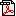 Ziua/Luna<EUR/RSD>< Ziua/Luna >Plată intermediară (* dacă este cazul)<XX% din valoarea contractului / suma absolută>< Ziua / Luna >Sold final de plată<XX% din valoarea contractului / suma absolută>Total<Valoarea totală a contractului>PentrufurnizorPentrufurnizorPentruAutoritateacontractantăPentruAutoritateacontractantăNumele:Numele:Funcția:Funcția:Semnătura:Semnătura:Data:Data: